от 25 августа 2017 года									     № 988О Порядке организации и проведения массовых культурно-просветительных, театрально-зрелищных, спортивных и рекламных мероприятий на территории городского округа город Шахунья Нижегородской областиВ соответствии с Федеральным законом от 6 октября 2003 № 131-ФЗ «Об общих принципах организации местного самоуправления в Российской Федерации», постановлением Правительства Нижегородской области от 21 марта 2011 года № 189 «О порядке организации и проведения массовых культурно-просветительных, театрально-зрелищных, спортивных и рекламных мероприятий на территории Нижегородской области», Уставом городского округа город Шахунья Нижегородской области,  в целях упорядочения проведения массовых мероприятий на территории городского округа город Шахунья Нижегородской области и обеспечения безопасности участников  проводимых мероприятий администрация городского округа город Шахунья Нижегородской области  п о с т а н о в л я е т:Утвердить прилагаемый Порядок организации и проведения массовых культурно-просветительных, театрально-зрелищных, спортивных и рекламных мероприятий на территории городского округа город Шахунья Нижегородской области. (Далее – массовых мероприятий).Утвердить прилагаемый состав межведомственного комитета по организации и проведению массовых культурно-просветительных, театрально-зрелищных, спортивных и рекламных мероприятий на территории городского округа город Шахунья Нижегородской области.Сектору по поддержке малого бизнеса и развития предпринимательства администрации городского округа город Шахунья Нижегородской области довести до сведения индивидуальных предпринимателей и юридических лиц ассортиментный перечень продуктов питания для реализации при проведении массовых мероприятий, утвержденный постановлением Правительства Нижегородской области от 21 марта 2011 года № 189 «О порядке организации и проведения массовых культурно-просветительных, театрально-зрелищных, спортивных и рекламных мероприятий на территории Нижегородской области».4. Общему отделу администрации городского округа город Шахунья Нижегородской области обеспечить опубликование настоящего постановления на официальном сайте администрации городского округа город Шахунья Нижегородской области.5. Со дня вступления в силу настоящего постановления, считать  утратившими силу постановления администрации городского округа город Шахунья Нижегородской области:от 02.06.2015 № 670 «О порядке организации и проведения массовых культурно-просветительных, театрально-зрелищных, спортивных и рекламных мероприятий на территории городского округа город Шахунья  Нижегородской области»;от 10.06.2015 № 697 «О внесении изменений в постановление администрации городского округа  город Шахунья Нижегородской области  от 02.06.2015 года № 670 «О порядке организации  и проведения массовых культурно-просветительных, театрально-зрелищных, спортивных и рекламных мероприятий на территории  городского округа город Шахунья  Нижегородской области»;от 24.07.2015 № 874 «О внесении изменений в постановление администрации городского округа  город Шахунья Нижегородской области  от 02.06.2015 года № 670 «О порядке организации и проведения массовых культурно-просветительных, театрально-зрелищных, спортивных и рекламных мероприятий на территории  городского округа город Шахунья  Нижегородской области». 6. Контроль за исполнением настоящего постановления оставляю за собой.Глава администрации городскогоокруга город Шахунья								       Р.В.Кошелев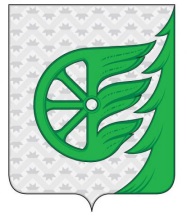 Администрация городского округа город ШахуньяНижегородской областиП О С Т А Н О В Л Е Н И Е